Извещение о проведении запроса цен в электронной форме Способ определения поставщика – запрос цен в электронной форме (далее – запрос цен).Адрес электронной площадки в информационно-телекоммуникационной сети «Интернет»: www.rts-tender.ruЗаказчик – государственное профессиональное образовательное автономное учреждение Ярославской области Ярославский педагогический колледж. Место нахождения и почтовый адрес: 150029, г. Ярославль, ул. Маланова, д. 14. Номер телефона: 8 (4852) 313470. Номер телефона/факса: 8(4852) 326414. Адрес электронной почты: um2ka@mail.ru. Ответственное должностное лицо – Густякова Любовь Владимировна.Объект закупки – микроскоп биологический для нужд ГПОАУ ЯО Ярославского педагогического колледжа. Предмет договора – поставка микроскопа биологического для нужд ГПОАУ ЯО Ярославского педагогического колледжа.Краткое описание объекта закупки:Содержание, объем, качественные характеристики к товару установлены в Разделе 3 «Техническое задание» документации о запросе цен в электронной форме. Товар, являющийся предметом договора, должна быть поставлена в полном объеме в соответствии с документацией.	6. Срок поставки товара: с момента заключения договора в течение 15 календарных дней. Место доставки – 150002 г. Ярославль, ул. Маланова, д. 12а.Начальная (максимальная) цена договора – 24651,00 руб.Источник финансирования закупки – за счет средств ГПОАУ ЯО Ярославского педагогического колледжа.Участник запроса цен вправе подать заявку на участие в процедуре в любое время с момента размещения настоящего извещения до даты и времени окончания срока подачи заявок на участие в запросе цен.Заявка на участие в запросе цен направляется участником такого запроса цен оператору электронной площадки, адрес которой указан в настоящем извещении. Дата и время окончания срока подачи заявок на участие в запросе цен – 23.12.2016 г., 16:30 по московскому времени.Дата проведения запроса цен  –26.12.2016 г. в 10:00 по московскому времениОбеспечение заявки и обеспечение исполнения договора  не предусмотрено.К участникам закупки устанавливаются следующие требования:Соответствие требованиям, установленным в соответствии с законодательством Российской Федерации к лицам, осуществляющим поставку товара, выполнение работы, оказание услуги, являющихся объектом закупки.Непроведение ликвидации участника закупки - юридического лица и отсутствие решения арбитражного суда о признании участника закупки - юридического лица или индивидуального предпринимателя несостоятельным (банкротом) и об открытии конкурсного производства.Неприостановление деятельности участника закупки в порядке, установленном Кодексом Российской Федерации об административных правонарушениях, на дату подачи заявки на участие в закупке.Отсутствие у участника закупки недоимки по налогам, сборам, задолженности по иным обязательным платежам в бюджеты бюджетной системы Российской Федерации (за исключением сумм, на которые предоставлены отсрочка, рассрочка, инвестиционный налоговый кредит в соответствии с законодательством Российской Федерации о налогах и сборах, которые реструктурированы в соответствии с законодательством Российской Федерации, по которым имеется вступившее в законную силу решение суда о признании обязанности заявителя по уплате этих сумм исполненной или которые признаны безнадежными к взысканию в соответствии с законодательством Российской Федерации о налогах и сборах) за прошедший календарный год, размер которых превышает двадцать пять процентов балансовой стоимости активов участника закупки, по данным бухгалтерской отчетности за последний отчетный период. Участник закупки считается соответствующим установленному требованию в случае, если им в установленном порядке подано заявление об обжаловании указанных недоимки, задолженности и решение по такому заявлению на дату рассмотрения заявки на участие в запросе цен не принято.Отсутствие у участника закупки - физического лица либо у руководителя, членов коллегиального исполнительного органа или главного бухгалтера юридического лица - участника закупки судимости за преступления в сфере экономики (за исключением лиц, у которых такая судимость погашена или снята), а также неприменение в отношении указанных физических лиц наказания в виде лишения права занимать определенные должности или заниматься определенной деятельностью, которые связаны с поставкой товара, выполнением работы, оказанием услуги, являющихся объектом осуществляемой закупки, и административного наказания в виде дисквалификации.Отсутствие между участником закупки и заказчиком конфликта интересов, под которым понимаются случаи, при которых руководитель заказчика, член комиссии по осуществлению закупок, руководитель контрактной службы заказчика, контрактный управляющий состоят в браке с физическими лицами, являющимися выгодоприобретателями, единоличным исполнительным органом хозяйственного общества (директором, генеральным директором, управляющим, президентом и другими), членами коллегиального исполнительного органа хозяйственного общества, руководителем (директором, генеральным директором) учреждения или унитарного предприятия либо иными органами управления юридических лиц - участников закупки, с физическими лицами, в том числе зарегистрированными в качестве индивидуального предпринимателя, - участниками закупки либо являются близкими родственниками (родственниками по прямой восходящей и нисходящей линии (родителями и детьми, дедушкой, бабушкой и внуками), полнородными и неполнородными (имеющими общих отца или мать) братьями и сестрами), усыновителями или усыновленными указанных физических лиц. Под выгодоприобретателями понимаются физические лица, владеющие напрямую или косвенно (через юридическое лицо или через несколько юридических лиц) более чем десятью процентами голосующих акций хозяйственного общества либо долей, превышающей десять процентов в уставном капитале хозяйственного общества.Отсутствие в реестре недобросовестных поставщиков (подрядчиков, исполнителей) информации об участнике закупки, в том числе информации об учредителях, о членах коллегиального исполнительного органа, лице, исполняющем функции единоличного исполнительного органа участника закупки – юридического лица, а также отсутствие сведений об участнике закупки в реестре недобросовестных поставщиков, предусмотренных статьей 5 Федерального закона от 18 июля 2011 г. № 223-ФЗ «О закупках товаров, работ, услуг отдельными видами юридических лиц».14.  Условия, запреты и ограничения допуска товаров, происходящих из иностранного государства или группы иностранных государств, работ, услуг, соответственно выполняемых, оказываемых иностранными лицами устанавливаются действующим законодательством на период проведения закупки.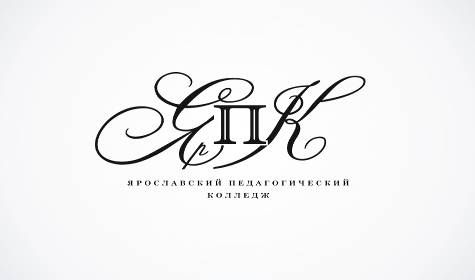 Государственное профессиональное образовательное автономное учреждение Ярославской области Ярославский педагогический колледж150029, г. Ярославль, ул. Маланова, д. 14, тел./факс 8(4852) 32-64-14, е-mail: yar_pk@mail.ruИНН:7605009065 КПП:760401001 ОГРН:1027600789017 БИК:047888001150029, г. Ярославль, ул. Маланова, д. 14, тел./факс 8(4852) 32-64-14, е-mail: yar_pk@mail.ruИНН:7605009065 КПП:760401001 ОГРН:1027600789017 БИК:047888001УТВЕРЖДЕНОДиректор ГПОАУ ЯО Ярославского педагогического колледжа_________    М.Е. Лавров«___»_____________2016г.